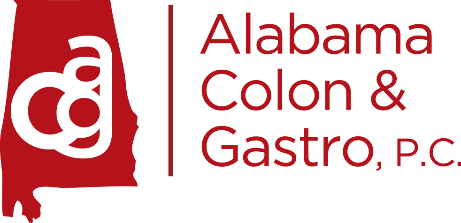 Patient Name: _____________________________**Arrival Time: _________________Date: _________Patient Prep Instructions:Procedure: Pelvic UltrasoundPreparation Instructions:Drink 32 ounces of liquids. Finish drinking one hour before exam. Do not drink any carbonated beverages, i.e. Pepsi, Mt.Dew, etc.A fully urinary bladder is needed for the pelvic organs to be seen. DO NOT empty your bladder.